            RIWAYAT  HIDUPHEZRON, dilahirkan pada tanggal 5 mei 1988 di Mamasa, Sulawesi Barat. Anak partama dari pasangan Bapak Mesak Mesalangi dan Ibu Anace. Penulis masuk sekolah dasar tahun 1993 di SD Negeri Mangkura III Kota Makassar dan tamat pada   tahun 1999. Kemudian melanjutkan pendidikan menengah pertama di SLTP negeri 23 Kota Makassar dan tamat pada tahun 2002. Pendidikan menengah atas pada tahun 2003 di SMK Kartika Wirabuana VII-1 Makassar dan tamat pada 2005. Pada tahun 2005, penulis melanjutkan pendidikan di Universitas Negeri Makassar jurusan Teknik Mesin Fakultas Teknik. Pada Tahun 2006, penulis pindah ke Program Studi Pendidikan Guru Sekolah Dasar (PGSD) Diploma II UPP Induk Fakultas Ilmu Pendidikan Universitas Negeri Makassar dan selesai pada tahun 2008. Pada tahun 2009 melanjutkan pendidikan di PGSD UPP Tidung Fakultas Ilmu Pendidikan Universitas Negeri Makassar pada program studi lanjut S1 hingga sekarang.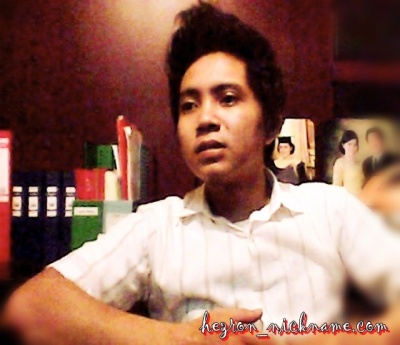 